MARLON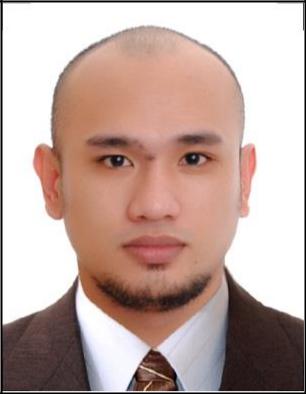 MARLON.358049@2freemail.com  IT SPECIALIST WITH 8 YEARS OF PROFESSIONAL EXPERIENCE IN TECHNICAL SUPPORT,AND WITH DEEP KNOWLEDGE IN HARDWARE, SOFTWARE, AND NETWORKTROUBLESHOOTING.OBJECTIVES:To attain a position where I can maximize my skills and capabilities surround myself with motivated and responsible co-workers, to help reinforce others and of course, to be a good asset in the company I work on.QUALIFICATIONS:I am used to working under pressure and I can handle duties which involves multi-tasking.I can do clerical and administrative works.I have good analytical skills.I have excellent oral and written communication skills.I am able to clearly transmit necessary knowledge and information by substantive explanation.I am a goal and results oriented person.I am an Internet and Computer literate and hands-on IT ProfessionalEDUCATIONAL BACKGROUND:Tertiary:	Western Visayas College of Science and TechnologyMechanical TechnologyPhilippinesInterface Computer CollegeComputer ProgrammingPhilippinesCertificates	Western Visayas College of Science and TechnologyOJT - Industrial OrientationMechanical TechnologyTESDA Region 6Basic Skills Training in Electrical Installation andMaintenanceNCII - EIMJOB EXPERIENCES:JOLLIBEE FOODS CORPORATIONCorporate Supply ChainPOSITION: L2 DESKTOP SUPPORT ENGINEER/IMAWARDS: Employee of the Month; for October 2015List of superintend Site:Warehouses/Cold Storage/Logistics:Padilla Reefervan Corporation (SBU Brand: Jollibee, Greenwich, Chowking, Red Ribbon)Benigno Aquino Sr. Ave., Brgy. San Rafael, Mandurriao Iloilo CityJentec Storage Incorporated (SBU Brand: Mang Inasal)National Road, Brgy. Mali-ao, Pavia IloiloCommissaries:Mang Inasal Philippines Inc., Commissary VISMINBenigno Aquino Sr. Ave., Brgy. San Rafael, Mandurriao Iloilo CityJob Role:Making sure that the company's network infrastructure and associated systems run smoothly, perform within agreed targets, and provide a secure platform for the company's business operations.Managing and establishing priorities for maintenance, design, development and analysis of entire infrastructure systems and IT assets inclusive of LANs, WANs VPN, and IPvpn, Internet, Security and Wireless implementations.Rendering technical expertise and assistance virtually or physically to users concerning data communication equipment and transmission; maintains and manages electronic e-mail systems; trains administrative and clerical staff on basic computer use and on office applications softwareAssisting in information gathering and purchasing of hardware and software. Planning, designing, and implementing network topology.Working closely and collaborating with JFC Helpdesk team, IBM Network Team, IBM SAP Team.Troubleshoot and respond to customer issues and provide timely update and resolution to customer according to SLA processCD-R KING MERCHANDISEPINIC INTERNATIONAL CORP.POSITION: TECHNICAL SUPPORT/STORE TECHNICIANJob Role:Troubleshooting and repairing products such as; Solar powered devices, WAN and LAN products, DVR and Multimedia products, Home Appliances, E-Bike’s, Mobile and Tablet devices, andComputer Peripherals.Solving issues related to software products installation.Performed hardware and software installations and provided high – level customer care.Assisting and guiding customers on every product with technical issues.Globe Triumvirate SolutionsGuzman Jesena St. Mandurriao, Iloilo CityPOSITION: IT TechnicianJob Role:Installing new computer system in the office.Making sure that all workstations, computers in the office are connected in LAN.Installing and updating different softwares including Anti-Virus, Soft phones, Dialers, etc.Solving issues related to software corruption and ensure minimum data loss.Repairing devices such as printers, scanners, monitors.CALCON COMPUTER SOLUTION ENTERPRISES10th Ave. West Grace Park, Caloocan CityManila, PhilippinesPOSITION: Computer Technician/Data EncoderJob Role:Performed hardware and software installations and provided high – level customer care, training, and technical support.Assembled and installed a wide array of computer systems, workstations, and peripheral hardware.Troubleshoot and repaired computers and peripherals devices.Encoding communications letters, emails, quizzes and MS Office related work.FREELANCE IT TECHNICIANIloilo City, PhilippinesJob Role:Repair, install, upgrade and maintain desktop and notebook computers as well as printers and scanners.Installation and uninstallation methods of general utility software.Install and configure desktop PC’s determine hardware/software problems.PERSONAL INFORMATION:PERSONAL INFORMATION:Age:Age:28 years of ageDate of Birth:Date of Birth:August 04, 1988Civil Status:Civil Status:SingleCitizenship:Citizenship:FilipinoDialect:Dialect:English